Gdynia, dnia 13-06-2024 rWykonawcyubiegający się o udzielenie zamówieniaDotyczy: postępowania o udzielenie zamówienia klasycznego o wartości równej lub przekraczającej progi unijne w trybie przetargu nieograniczonego na:„Sukcesywne dostawy specjalistycznego sprzętu używanego na Blokach Operacyjnych wraz z dzierżawą urządzeń.”Nr sprawy  - D25M/251/N/13-31rj/24I. Zamawiający – Szpitale Pomorskie Sp. z o. o. z siedzibą w Gdyni, na podstawie treści art. 135 ust. 2  ustawy z dnia 11 września 2019 r. Prawo zamówień publicznych (t. j. Dz. U. z 2023 r. poz. 1605 z późn. zm.) zwanej dalej ustawą Pzp, poniżej przedstawia treść pytań wraz z odpowiedziami:Pytanie 1 Zadanie  1Czy Zamawiający dopuści w pozycji 1 zaoferowanie worków o wymiarach 85x185 mm, pojemność 200 ml.Odpowiedź Zamawiającego: Zamawiający  nie dopuszcza  oczekuje parametrów 67-90mm x250mm Pytanie 2 Zadanie  1Czy Zamawiający dopuści w pozycji 2 zaoferowanie worków o wymiarach 110x210 mm, pojemność 400 ml oraz 160x200 mm, pojemność 800 ml.Odpowiedź Zamawiającego: Zamawiający  nie dopuszcza  oczekuje parametrów 90mm x150mm  i pojemności 260 ml oraz 130mm x17 0mm  i pojemności 720 ml Pytanie 3 Zadanie 5Czy Zamawiający dopuści w pozycji 1 zaoferowanie worków o wymiarach 85x185 mm, pojemność 200 ml.Odpowiedź Zamawiającego: Zamawiający   nie dopuszcza .Pytanie 4 Zadanie 5Czy Zamawiający dopuści w pozycji 2 zaoferowanie worków o wymiarach 110x210 mm, pojemność 400 ml.Odpowiedź Zamawiającego: Zamawiający   dopuszcza, pozostałe wymagania zgodnie z SWZ.Pytanie 5 Zadanie 5Czy Zamawiający dopuści w pozycji 3 zaoferowanie worków o wymiarach 160x200 mm, pojemność 800 ml.Odpowiedź Zamawiającego: Zamawiający  nie dopuszcza.Pytanie 6 Zadanie 5Czy Zamawiający dopuści w pozycji 3 zaoferowanie worków o wymiarach 170x240 mm, pojemność 1200 ml, średnica tulei 12 mm.Odpowiedź Zamawiającego: Zamawiający  nie dopuszcza .Pytanie 7 Zadanie 5Czy Zamawiający dopuści w pozycji 3 zaoferowanie worków o wymiarach 160x200 mm, pojemność 1500 ml, średnica tulei 12 mm. Odpowiedź Zamawiającego: Zamawiający  nie dopuszcza .Pytanie 8 do pakietu nr 13Czy Zamawiający dopuści taśmy podcewkowe :Taśma do leczenia wysiłkowego nietrzymania moczu u kobiet metodą załonową.Wykonana jest niewchłanialnego polipropylenu monofilamentowego. Parametry:• szerokość: 1,1 cm (+/- 0,1 cm)• długość: 45 cm• grubość: 0,50 mm• gramatura: 57 g/m2• wielkość porów: 0,90 mmTaśma w plastikowej osłonce, brzegi taśmy zakończone pętelkami.W zestawie znajdują się dwa narzędzia jednorazowego użytku wykonane z niekorodującegochromu. Ergonomiczne uchwyty zapewniają optymalną kontrolę podczas wprowadzania igłyOdpowiedź Zamawiającego: Zamawiający  nie wyraża zgody.Pytanie 9 Czy w celu miarkowania kar umownych Zamawiający dokona modyfikacji postanowień projektu przyszłej umowy w zakresie zapisów § 6 ust. 1: 1. Wykonawca zapłaci kary umowne w przypadku: d) d)	zwłoki w dostarczeniu dokumentów wymienionych w par. 4 ust. 4 lub 5 niniejszej umowy w wysokości 50 zł za każdy dzień zwłoki.Odpowiedź Zamawiającego: Zamawiający  nie wyraża zgody.Pytanie 10 dot. Zadanie 14 poz.1Prosimy Zamawiającego o dopuszczenie w zadaniu 14 poz. 1 Trokar ostrzowy i trokar bezostrzowy optyczny średnica 5 mm/70mm/100mm - Trokar laparoskopowy z bezpiecznym ostrzem w kształcie liniowym naostrzonym obustronnie, średnica 5 mm, z kaniulą karbowaną o dł. 100 mm, dwustopniowym zaworem insuflacja/desuflacja. Ostrze w bezpiecznej osłonie (po uzbrojeniu trokara wysuwa się tylko raz i chowa po ustąpieniu oporu tkanek by następnie zostać zablokowane - minimalizacja ryzyka uszkodzenia narządów wewnętrznych). Wizualny wskaźnik położenia ostrza oraz dźwiękowy sygnał informujący o jego wysunięciu. Produkt sterylny, jednorazowego użytku oraz Jednorazowy trokar optyczny o średnicy 5 mm. Kaniula karbowana o dł. 70 lub 100 mm Trokar z przezroczystym plastikowym obturatorem posiadającym bezpieczne zakończenie w kształcie „nosa delfina”, umożliwiające kontrolowane rozdzielenie tkanek Trokar posiadający dwustopniowy zawórdo insuflatora optyczny - do wyboru Zamawiającego.Odpowiedź Zamawiającego:  Zamawiający dopuszcza.Pytanie 11 dot. Zadanie 14 poz.2Prosimy Zamawiającego o dopuszczenie w zadaniu 14 poz. 2 Trokar ostrzowy i trokar bezostrzowy optyczny śr 5-11 mm/100/150mm, Trokar laparoskopowy z bezpiecznym ostrzem w kształcie liniowym naostrzonym obustronnie, średnica 11 mm, z kaniulą karbowaną, trójstopniowym zaworem insuflacja/stop/desuflacja (możliwość desulfacji bez odłączania wężyka CO2). Samodopasowująca się uszczelka mieszcząca narzędzia od 5 do 11 mm (bez konieczności używania redukcji). Ostrze w bezpiecznej osłonie (po uzbrojeniutrokara wysuwa się tylko raz i chowa po ustąpieniu oporu tkanek by następnie zostać zablokowane - minimalizacja ryzyka uszkodzenia narządów wewnętrznych). Wizualny wskaźnik położenia ostrza oraz dźwiękowy sygnał informujący o jego wysunięciu. Produkt sterylny, jednorazowego użytku oraz do wyboru Zamawiającego. Jednorazowy trokar optyczny o średnicy 11 mm. Kaniula karbowana o dł.100 mm lub 150 mm,Samodopasowująca się uszczelka mieszcząca narzędzia od 5 do 11 mm (bez konieczności używania redukcji). Trokar z przezroczystym plastikowym obturatorem posiadającym bezpieczne zakończenie w kształcie „nosa delfina”, umożliwiające kontrolowane rozdzielenie tkanek, z trójstopniowym zaworem insuflacja/stop/desuflacja (możliwość desulfacji bez odłączania wężyka CO2).Odpowiedź Zamawiającego: Zamawiający dopuszcza.Pytanie 12 dot. Zadanie 14 poz.3Prosimy Zamawiającego o dopuszczenie w zadaniu 14 poz. 3 Trokar ostrzowy i trokarbezostrzowy optyczny, średnica 5 mm - 12 mm/100/150mm Trokar laparoskopowy zbezpiecznym ostrzem w kształcie liniowym naostrzonym obustronnie, średnica 12 mm , z kaniulą karbowaną, trójstopniowym zaworem insuflacja/stop/desuflacja (możliwość desulfacji bez odłączania wężyka CO2 przy pomocy zaworu). Samodopasowująca się uszczelka mieszcząca narzędzia od 5 do 12 mm (bez konieczności używania redukcji). Ostrze w bezpiecznej osłonie (po uzbrojeniu trokara wysuwa się tylko raz i chowa po ustąpieniu oporu tkanek by następnie zostać zablokowane - minimalizacja ryzyka uszkodzenia narządów wewnętrznych). Wizualny wskaźnik położenia ostrza oraz dźwiękowy sygnał informujący o jego wysunięciu. Produkt sterylny, jednorazowego użytku oraz do wyboru Zamawiającego. Jednorazowy trokar optyczny o średnicy 12 mm. Kaniula karbowana o dł.100 mm lub 150 mm, Samodopasowująca się uszczelka mieszcząca narzędzia od 5 do 12 mm (bez konieczności używania redukcji). Trokar z przezroczystym plastikowym obturatorem posiadającym bezpieczne zakończenie w kształcie „nosa delfina”, umożliwiające kontrolowane rozdzielenie tkanek, z trójstopniowym zaworem insuflacja/stop/desuflacja (możliwość desulfacji bez odłączania wężyka CO2).Odpowiedź Zamawiającego: Zamawiający dopuszcza powyższe rozwiązanie jako równoważne do opisanego w SWZ.Pytanie 13 dot. Zadanie 14 poz.4Prosimy Zamawiającego o dopuszczenie w zadaniu 14 poz. 4 Trokar bezostrzowy i trokar bezostrzowy optyczny 5 mm - 15 mm100/150 mm Jednorazowy trokar bezostrzowy o średnicy 15 mm. Kaniula karbowana o dł.100 mm lub 150 mm, Samodopasowująca się uszczelka mieszcząca narzędzia od 5 do 15 mm (bez konieczności używania redukcji). Trokar z plastikowym obturatorem posiadającym bezpieczne zakończenie w kształcie „nosa delfina”, umożliwiające kontrolowane rozdzielenie tkanek, z trójstopniowym zaworem insuflacja/stop/desuflacja (możliwość desulfacji bez odłączania wężyka CO2) – oraz do wyboru Zamawiającego jednorazowy bezostrzowy trokar optyczny o średnicy 15 mm. Kaniula karbowana o dł.100 mm, Samodopasowująca się uszczelka mieszcząca narzędzia od 5 do 15 mm (bez konieczności używania redukcji). Trokar z przezroczystym plastikowym obturatorem posiadającym bezpieczne zakończenie w kształcie „nosa delfina”, umożliwiające kontrolowane rozdzielenie tkanek, z trójstopniowym zaworem insuflacja/stop/desuflacja (możliwość desulfacji bez odłączania wężyka CO2).Odpowiedź Zamawiającego: Zamawiający dopuszcza powyższe rozwiązanie jako równoważne do opisanego w SWZ.Pytanie 14 Dotyczy części 33Czy Zamawiający w zadaniu nr 33 poz. 4 dopuści trokary o długościach 100mm i 70mm (do wyboru przez Zamawiającego) przy pozostały parametrach zgodnych z SWZ?Odpowiedź Zamawiającego: Zamawiający dopuszcza.Pytanie 15 Czy Zamawiający dopuści w Zadaniu nr 13 ( Taśma do operacyjnego leczenia wysiłkowego nietrzymania moczu: Sterylną taśmę do leczenia wysiłkowego nietrzymania moczu, jednorazową, jednorodną, niewchłanialną , z polipropylenu monofilamentowego z plastikową osłonką na ramionach, o długości 45 cm, szerokości 1,1 cm, porowatości 84%, porowatość średnia: 976 µm ;porowatość max.: 2314 µm ;grubości taśmy 0,33 mm, grubości nici 80 µm, gramaturze 48 g/m2 , wytrzymałości na rozciąganie 70 N/cm, atraumatycznych brzegach ciętych laserowo zakończonych bezpiecznymi pętelkami, wykonanej w technologii quadriaxial (geometria romboidalna, obecność włókien skośnych, podwójna nić wzmacniająca) bez nici pozycjonujących oraz bez wypustki srodkującej oraz 1 sztukę igły wielorazowej służącej do implantacji załonowej.Odpowiedź Zamawiającego: Zamawiający nie wyraża zgody.Pytanie 16 Zadanie 33, poz. 1Jednorazowy trokar nożowy z automatyczną osłoną noża 5 mm, kaniula o długości 100 mm z lejkowatym otworem , liczbowe oznaczenie rozmiaru umieszczone na obturatorze i kaniuli. Trokar dostępny w wersji z żebrowaną kaniulą. Dwustopniowy zawór insuflacyjny pozwalający na umiejscowienie go w co najmniej 3 pozycjach?Odpowiedź Zamawiającego: Zamawiający nie dopuszcza powyższe rozwiązanie jako równoważne do opisanego w SWZ.Pytanie 17 Zadanie 33, poz. 2Jednorazowy trokar nożowy z automatyczną osłoną noża 10 mm, kaniula o długości 100 mm z lejkowatym otworem , liczbowe oznaczenie rozmiaru umieszczone na obturatorze i kaniuli. Trokar dostępny w wersji z żebrowaną kaniulą. Dwustopniowy zawór insuflacyjny pozwalający na umiejscowienie go w co najmniej 3 pozycjach?Odpowiedź Zamawiającego: Zamawiający nie dopuszcza.Pytanie 18 Zadanie 33, poz. 3Jednorazowy trokar nożowy z automatyczną osłoną noża 12 mm, kaniula o długości 100 mm z lejkowatym otworem , liczbowe oznaczenie rozmiaru umieszczone na obturatorze i kaniuli. Trokar dostępny w wersji z żebrowaną kaniulą. Dwustopniowy zawór insuflacyjny pozwalający na umiejscowienie go w co najmniej 3 pozycjach?Odpowiedź Zamawiającego: Zamawiający nie dopuszcza.Pytanie 19 Zadanie 33, poz. 4Trokar bezostrzowy 5 mm z kaniulą żebrowaną o długości 100 mm i 75 mm - do wyboru przez Zamawiającego?Odpowiedź Zamawiającego: Zamawiający nie dopuszcza.Pytanie 20 Zadanie 33, poz. 5Trokar optyczny z separatorem tkanek 10 mm, kaniula żebrowana o dł 100 mm, korpus obturatora wykonany poliwęglanu makrolonowego , liczbowe oznaczenie rozmiaru umieszczone na obturatorze i kaniuli?Odpowiedź Zamawiającego: Zamawiający nie dopuszcza.Pytanie 21 Zadanie 33, poz. 6Trokar optyczny z separatorem tkanek 10 mm, kaniula żebrowana o dł 100 mm, korpus obturatora wykonany poliwęglanu makrolonowego , liczbowe oznaczenie rozmiaru umieszczone na obturatorze i kaniuli?Odpowiedź Zamawiającego: Zamawiający nie dopuszcza.Pytanie 22 Zadanie 33, poz. 7Trokar optyczny 8mm kaniula żebrowana o długości 100mm?Odpowiedź Zamawiającego: Zamawiający nie dopuszcza.Pytanie 23 Dot. Zadanie nr 19 "Elementy eksploatacyjne do generatora kompatybilne z posiadanym przez Zamawiającego generatorem typu VIO 300 ERBE" (CPV 33162000):Wiersz nr 15 - Aplikator argonowy długość 35 mm / jednorazowy/- prosimy o podanie ilości podzielnej przez 5 – opakowanie wskazanego produktu zawiera 5 szt.Odpowiedź Zamawiającego: Zamawiający oczekuje 1 opakowania zawierającego 5 sztukPytanie 24 Dot. Zadanie nr 19 "Elementy eksploatacyjne do generatora kompatybilne z posiadanym przez Zamawiającego generatorem typu VIO 300 ERBE" (CPV 33162000):Wiersz nr 16 - Aplikator argonowy długość 100 mm jednorazowy - prosimy o podanie ilości podzielnej przez 5 – opakowanie wskazanego produktu zawiera 5 szt.Odpowiedź Zamawiającego: Zamawiający  oczekuje 1 opakowania zawierającego 5 sztukPytanie 24 Dot. Zadanie nr 19 "Elementy eksploatacyjne do generatora kompatybilne z posiadanym przez Zamawiającego generatorem typu VIO 300 ERBE" (CPV 33162000):Wiersz nr 17 - Aplikator argonowy długość 320 mm, jednorazowy - prosimy o podanie ilości podzielnej przez 5 – opakowanie wskazanego produktu zawiera 5 szt.Odpowiedź Zamawiającego: Zamawiający oczekuje 1 opakowania zawierającego 5 sztukPytanie 25 Dot. §4 pkt.1 PRZEDMIOT UMOWY ORAZ WARUNKI DOSTAWYProsimy Zamawiającego o wydłużenie terminu dostawy do 72 h w dni robocze od chwili otrzymania zamówienia telefonicznego, mailowego lub pisemnego, złożonego przez pracownika Apteki lub innego upoważnionego pracownika Zamawiającego.Odpowiedź Zamawiającego: Zamawiający nie wyraża zgody.Pytanie 26 Pakiet 29, pozycja 3:Czy Zamawiający dopuści:Jednorazowa elektryczna rękojeść staplera endoskopowego zasilana baterią, z wbudowanym przegubem w ramieniu oraz szczękami do założenia ładunku linowego, które to stanowią integralną część rękojeści. Przegub umożliwiający obustronną, płynną, elektryczną (automatyczną) artykulację (zgięcie) szczęk ramienia co 1 ° w zakresie 110°, maksymalnie po 55° w jedną stronę. Możliwa artykulacja przy częściowo zamkniętych szczękach. Konstrukcja rękojeści umożliwiająca jednoręczną obsługę zgięcia szczęk ramienia sterowanego elektrycznie, za pomocą przycisków umieszczonych po obu stronach rękojeści staplera. 2 przyciski służące do płynnego sterowania wygięciem szczęk. Przyciski do sterowania wygięcia zachowują kierunek wygięcia również w przypadku obróconych szczęk. 2 przyciski do powrotu szczęk do pozycji prostej, za pomocą pojedynczego naciśnięcia jednego z przycisków. Rękojeść przeznaczona do ładunków wykonujących zespolenie o dł. 45 mm lub 60 mm. Rękojeść posiadająca dźwignię zamykającą i elektrycznie aktywowany spust uruchomienia wystrzelenia ładunku. Spust uruchomienia wystrzelenia ładunku zabezpieczony przed przypadkowym aktywowaniem za pomocą spustu blokującego. Rękojeść wyposażona w 2 przyciski zwalniania zacisku szczęk staplera. Rękojeść staplera wyposażona w sygnalizację dźwiękową/haptyczną w przypadku np. osiągnięcia maksymalnego zgięcia szczęk. Długość ramienia 34 cm lub 44 cm. Pełna rotacja ramienia w zakresie 360°. Na wyposażeniu każdego opakowania jednostkowego rękojeści znajduje się litowa bateria zasilająca rękojeść?Odpowiedź Zamawiającego: Zamawiający nie dopuszcza.Pytanie 27 dot. Zadanie 14 poz.1 Prosimy Zamawiającego o dopuszczenie w zadaniu 14 poz. 1 Trokar ostrzowy i trokar bezostrzowy optyczny średnica 5 mm/70mm/100mm - Trokar laparoskopowy z bezpiecznym ostrzem w kształcie liniowym naostrzonym obustronnie, średnica 5 mm, z kaniulą karbowaną o dł. 100 mm, dwustopniowym zaworem insuflacja/desuflacja. Ostrze w bezpiecznej osłonie (po uzbrojeniu trokara wysuwa się tylko raz i chowa po ustąpieniu oporu tkanek by następnie zostać zablokowane - minimalizacja ryzyka uszkodzenia narządów wewnętrznych). Wizualny wskaźnik położenia ostrza oraz dźwiękowy sygnał informujący o jego wysunięciu. Produkt sterylny, jednorazowego użytku oraz Jednorazowy trokar optyczny o średnicy 5 mm. Kaniula karbowana o dł. 70 lub 100 mm Trokar z przezroczystym plastikowym obturatorem posiadającym bezpieczne zakończenie w kształcie „nosa delfina”, umożliwiające kontrolowane rozdzielenie tkanek Trokar posiadający dwustopniowy zawór  do insuflatora optyczny - do wyboru Zamawiającego.Odpowiedź Zamawiającego: Zamawiający dopuszcza powyższe rozwiązanie jako równoważne do opisanego w SWZ.Pytanie 28 dot. Zadanie 14 poz.2 Prosimy Zamawiającego o dopuszczenie w zadaniu 14 poz. 2 Trokar ostrzowy i trokar bezostrzowy optyczny śr 5-11 mm/100/150mm, Trokar laparoskopowy z bezpiecznym ostrzem w kształcie liniowym naostrzonym obustronnie, średnica 11 mm, z kaniulą karbowaną, trójstopniowym zaworem insuflacja/stop/desuflacja (możliwość desulfacji bez odłączania wężyka CO2). Samodopasowująca się uszczelka mieszcząca narzędzia od 5 do 11 mm (bez konieczności używania redukcji). Ostrze w bezpiecznej osłonie (po uzbrojeniu trokara wysuwa się tylko raz i chowa po ustąpieniu oporu tkanek by następnie zostać zablokowane - minimalizacja ryzyka uszkodzenia narządów wewnętrznych). Wizualny wskaźnik położenia ostrza oraz dźwiękowy sygnał informujący o jego wysunięciu. Produkt sterylny, jednorazowego użytku oraz do wyboru Zamawiającego. Jednorazowy trokar optyczny o średnicy 11 mm. Kaniula karbowana o dł.100 mm lub 150 mm, Samodopasowująca się uszczelka mieszcząca narzędzia od 5 do 11 mm (bez konieczności używania redukcji). Trokar z przezroczystym plastikowym obturatorem posiadającym bezpieczne zakończenie w kształcie „nosa delfina”, umożliwiające kontrolowane rozdzielenie tkanek, z trójstopniowym zaworem insuflacja/stop/desuflacja (możliwość desulfacji bez odłączania wężyka CO2)Odpowiedź Zamawiającego: Zamawiający dopuszcza powyższe rozwiązanie jako równoważne do opisanego w SWZ.Pytanie 29 dot. Zadanie 14 poz.3 Prosimy Zamawiającego o dopuszczenie w zadaniu 14 poz. 3 Trokar ostrzowy i trokar bezostrzowy optyczny, średnica 5 mm - 12 mm/100/150mm Trokar laparoskopowy z bezpiecznym ostrzem w kształcie liniowym naostrzonym obustronnie, średnica 12 mm , z kaniulą karbowaną, trójstopniowym zaworem insuflacja/stop/desuflacja (możliwość desulfacji bez odłączania wężyka CO2 przy pomocy zaworu). Samodopasowująca się  uszczelka mieszcząca narzędzia od 5 do 12 mm (bez konieczności używania redukcji). Ostrze  w bezpiecznej osłonie (po uzbrojeniu trokara wysuwa się tylko raz i chowa po ustąpieniu oporu tkanek by następnie zostać zablokowane - minimalizacja ryzyka uszkodzenia  narządów wewnętrznych). Wizualny wskaźnik położenia ostrza oraz dźwiękowy sygnał  informujący o jego wysunięciu. Produkt sterylny, jednorazowego użytku oraz do wyboru  Zamawiającego. Jednorazowy trokar optyczny o średnicy 12 mm. Kaniula karbowana o  dł.100 mm lub 150 mm, Samodopasowująca się uszczelka mieszcząca narzędzia od 5 do 12  mm (bez konieczności używania redukcji). Trokar z przezroczystym plastikowym  obturatorem posiadającym bezpieczne zakończenie w kształcie „nosa delfina”,  umożliwiające kontrolowane rozdzielenie tkanek, z trójstopniowym zaworem  insuflacja/stop/desuflacja (możliwość desulfacji bez odłączania wężyka CO2)Odpowiedź Zamawiającego: Zamawiający dopuszcza powyższe rozwiązanie jako równoważne do opisanego w SWZ.Pytanie 30 dot. Zadanie 14 poz.4 Prosimy Zamawiającego o dopuszczenie w zadaniu 14 poz. 4 Trokar bezostrzowy i trokar bezostrzowy optyczny 5 mm - 15 mm100/150 mm Jednorazowy trokar bezostrzowy o średnicy 15 mm. Kaniula karbowana o dł.100 mm lub 150 mm, Samodopasowująca się uszczelka mieszcząca narzędzia od 5 do 15 mm (bez konieczności używania redukcji). Trokar z plastikowym obturatorem posiadającym bezpieczne zakończenie w kształcie „nosa delfina”, umożliwiające kontrolowane rozdzielenie tkanek, z trójstopniowym zaworem insuflacja/stop/desuflacja (możliwość desulfacji bez odłączania wężyka CO2) – oraz do wyboru Zamawiającego jednorazowy bezostrzowy trokar optyczny o średnicy 15 mm. Kaniula karbowana o dł.100 mm, Samodopasowująca się uszczelka mieszcząca narzędzia od 5 do 15 mm (bez konieczności używania redukcji). Trokar z przezroczystym plastikowym obturatorem posiadającym bezpieczne zakończenie w kształcie „nosa delfina”, umożliwiające kontrolowane rozdzielenie tkanek, z trójstopniowym zaworem  insuflacja/stop/desuflacja (możliwość desulfacji bez odłączania wężyka CO2)Odpowiedź Zamawiającego: Zamawiający dopuszcza powyższe rozwiązanie jako równoważne do opisanego w SWZ.Pytanie 31 Czy Zamawiający wyraża zgodę na odstąpienie od depozytu dla pakietów 9 i 15. Zakres wspomnianych pakietów obejmuje narzędzia jednorazowe, które w sposób ciągły rotują u Zamawiającego. Odpowiedź Zamawiającego: Zamawiający nie wyraża zgody.Pytanie 32. W ramach pakietu 9 i 15 zwracamy się do Zamawiającego z prośbą o podanie terminu w jakim szpital wyfakturuje produkty, które w trakcie przeprowadzania inwentaryzacji nie zostaną odnalezione na wskazanej lokalizacji. Odpowiedź Zamawiającego: Zamawiający  wyfakturuje   produkty w ciągu 60 dni od  daty inwentaryzacji .Pytanie 33. Czy Zamawiający w zadaniu nr 10 w miejsce pozycji numer 3 dopuści elektrodę kulkową ze stali nierdzewnej • Długość całkowita 5,33 cm • Długość aktywna 1 cm • Średnica 5 mm kompatybilne z elektrodą czynna opisana w pkt 1. Pakowane po 150 szt.- 1 op zbiorcze. Odpowiedź Zamawiającego:  Zamawiający dopuszcza  takie rozwiązanie oczekuje wówczas 1 opakowania  zbiorczego.Pytanie 34. Zwracamy się do Zamawiającego w pakiecie 10 pozycja 15, 16 z prośbą o zweryfikowanie ilości składanych przez Zamawiającego. Odpowiedź Zamawiającego: Zamawiający oczekuje w pozycji 15  - 170 sztuk  w pozycji 16- 1625 sztuk. Pytanie 35. Czy Zamawiający w zadaniu 10 tabela nr 2 wyrazi zgodę na zmianę ilości dzierżawionych platform z 5 na 2 sztOdpowiedź Zamawiającego: Zamawiający wyraża zgodę i dokonuje stosownych modyfikacji.Pytanie 36. Czy Zamawiający w zadaniu 15 pozycja 14 zamiast ładunków o długości linii szwu 80 mm dopuści ładunki o długości linii szwu 60 mm. Pasujące do staplerów z zadania 15 pozycji 13. Odpowiedź Zamawiającego: Zamawiający dopuszcza  ładunki o długości  60 mm.Pytanie 37. Czy Zamawiający w zadaniu 15 w miejsce pozycji 17 dopuści jednorazowy stapler okrężny z łamanym kowadełkiem i potrójną linią zszywek. Stopniowane bransze staplera minimalizujące napięcie na linni szwu. Średnica staplera 21 mm, 25 mm, 28 mm, 31 mm, zszywki o 3 różnych wysokościach przed zamknięciem: (3,0mm3,5mm-4,0mm) i po zamknięciu: (1,25 mm-1,5 mm-1,75 mm) lub (4,0 mm-4,5 mm5,0 mm) i po zamknięciu: (1,75 mm-2,0 mm-2,25 mm) do wyboru Zamawiającego. Odpowiedź Zamawiającego: Zamawiający dopuszcza pozostałe parametry zgodnie z SWZ.Pytanie 38. Czy Zamawiający w zadaniu 17 w miejsce pozycji numer 1 dopuści akumulatorowy system dysektora ultradźwiękowego do preparowania oraz zamykania naczyń o długości roboczej 39 cm lub 48 ramie noża obracane 360 stopni. Wbudowany głośnik emitujący dźwięki określające stan systemu. Znacznik pomiaru trzonu, służący do odmierzania odległości do 10 cm dystalnego końca. Szczęki zakrzywione, długość szczęk 14,5 mm. Uchwyt pistoletowy wyposażony w dwustopniowy przycisk aktywujący, szczęki narzędzia wyposażone w jedną, przegubową branszę ruchomą, umożliwiający równoległy docisk tkanki. Urządzenie do cięcia i hemostazy, zamykające naczynia do 7mm. Uchwyt pistoletowy.Odpowiedź Zamawiającego: Zamawiający  nie dopuszcza podtrzymuje zapisy SWZ.Pytanie  39. Czy Zamawiający w zadaniu 17 w miejsce pozycji numer 2 dopuści akumulatorowy system dysektora ultradźwiękowego do preparowania oraz zamykania naczyń o długości roboczej 13 cm ramie noża obracane 360 stopni. Wbudowany głośnik emitujący dźwięki określające stan systemu. Znacznik pomiaru trzonu, służący do odmierzania odległości do 10 cm dystalnego końca. Szczęki zakrzywione, długość szczęk 14,5 mm. Uchwyt pistoletowy wyposażony w dwustopniowy przycisk aktywujący, szczęki narzędzia wyposażone w jedną, przegubową branszę ruchomą, umożliwiający równoległy docisk tkanki. Urządzenie do cięcia i hemostazy, zamykające naczynia do 7mm. Uchwyt pistoletowy.Odpowiedź Zamawiającego: Zamawiający nie dopuszcza podtrzymuje zapisy SWZ.Pytanie 40.Czy Zamawiający w zadaniu 17 w miejsce pozycji numer 3 dopuści akumulatorowy system dysektora ultradźwiękowego do preparowania oraz zamykania naczyń o długości roboczej 26 cm ramie noża obracane 360 stopni. Wbudowany głośnik emitujący dźwięki określające stan systemu. Znacznik pomiaru trzonu, służący do odmierzania odległości do 10 cm dystalnego końca. Szczęki zakrzywione, długość szczęk 14,5 mm. Uchwyt pistoletowy wyposażony w dwustopniowy przycisk aktywujący, szczęki narzędzia wyposażone w jedną, przegubową branszę ruchomą, umożliwiający równoległy docisk tkanki. Urządzenie do cięcia i hemostazy, zamykające naczynia do 7mm. Uchwyt pistoletowy. Odpowiedź Zamawiającego: Zamawiający nie dopuszcza podtrzymuje zapisy SWZ.Pytanie 41.Tabela nr 2 dla Zadania nr 17- Dzierżawa generatora Czy zamawiający dopuści dzierżawę zestawu (ładowarka, bateria, przetwornik) umożliwiającego działanie akumulatorowego systemu ultradźwiękowego umożliwiającego pracę produktów z pozycji 1, 2 oraz 3Odpowiedź Zamawiającego: Zamawiający nie dopuszcza podtrzymuje zapisy SWZ.Pytanie 42 pakiet 29, pozycja 3:Czy Zamawiający dopuści: Jednorazowa elektryczna rękojeść staplera endoskopowego zasilana baterią, z wbudowanym przegubem w ramieniu oraz szczękami do założenia ładunku linowego, które to stanowią integralną część rękojeści. Przegub umożliwiający obustronną, płynną, elektryczną (automatyczną) artykulację (zgięcie) szczęk ramienia co 1 ° w zakresie 110°, maksymalnie po 55° w jedną stronę. Możliwa artykulacja przy częściowo zamkniętych szczękach. Konstrukcja rękojeści umożliwiająca jednoręczną obsługę zgięcia szczęk ramienia sterowanego elektrycznie, za pomocą przycisków umieszczonych po obu stronach rękojeści staplera. 2 przyciski służące do płynnego sterowania wygięciem szczęk. Przyciski do sterowania wygięcia zachowują kierunek wygięcia również w przypadku obróconych szczęk. 2 przyciski do powrotu szczęk do pozycji prostej, za pomocą pojedynczego naciśnięcia jednego z przycisków. Rękojeść przeznaczona do ładunków wykonujących zespolenie o dł. 45 mm lub 60 mm. Rękojeść posiadająca dźwignię zamykającą i elektrycznie aktywowany spust uruchomienia wystrzelenia ładunku. Spust uruchomienia wystrzelenia ładunku zabezpieczony przed przypadkowym aktywowaniem za pomocą spustu blokującego. Rękojeść wyposażona w 2 przyciski zwalniania zacisku szczęk staplera. Rękojeść staplera wyposażona w sygnalizację dźwiękową/haptyczną w przypadku np. osiągnięcia maksymalnego zgięcia szczęk. Długość ramienia 34 cm lub 44 cm. Pełna rotacja ramienia w zakresie 360°. Na wyposażeniu każdego opakowania jednostkowego rękojeści znajduje się litowa bateria zasilająca rękojeść?Odpowiedź Zamawiającego: Zamawiający  dopuszcza pozostałe parametry zgodnie z SWZ.Pytanie 43 Czy Zamawiający wyrazi zgodę na modyfikację projektu umowy stanowiącego załącznik do SWZ („Umowa”) w zakresie § 6 ust. 1 lit. a) Umowy poprzez wskazanie, że kara umowna (0.5 %) będzie naliczona od wartości produktów dostarczonych ze zwłoką (a nie od wartości całego zamówienia). W ocenie Wykonawcy naliczanie kary od wartości całego zamówienia – w sytuacji gdy Wykonawca zrealizowałby część przedmiotowego zamówienia w terminie – nie jest zasadne. Pragniemy nadmienić, że kara umowna w głównej mierze powinna realizować funkcję stymulacyjną i prewencyjną. Należy jednak pamiętać, żeby Zamawiający nie nadużył środka motywującego wykonawcę, bowiem jak stwierdziła KIO w wyroku z dnia 19 lutego 2010 r., sygn. akt: 1839/09: „Z karą rażąco wygórowaną mamy do czynienia, gdy jej wysokość przekracza granice motywacji wykonawcy do realizacji zamówienia i stanowi przyczynek dla zamawiającego do wzbogacenia się”.Odpowiedź Zamawiającego:   Zamawiający wyraża  zgodę.Pytanie 44 Czy Zamawiający wyrazi zgodę na modyfikację § 6 ust. 1 lit. b) Umowy poprzez wskazanie, że kara umowna (0.5 %) będzie naliczona od wartości produktów, wobec których nastąpiła zwłoka w rozpatrzeniu reklamacji (a nie od wartości brutto całej dostawy). W ocenie Wykonawcy naliczanie kary od wartości całej dostawy – w sytuacji gdy zwłoka dotyczy tylko poszczególnych towarów – nie jest zasadne. Pragniemy nadmienić, że kara umowna w głównej mierze powinna realizować funkcję stymulacyjną i prewencyjną. Należy jednak pamiętać, żeby Zamawiający nie nadużył środka motywującego wykonawcę, bowiem jak stwierdziła KIO w wyroku z dnia 19 lutego 2010 r., sygn. akt: 1839/09: „Z karą rażąco wygórowaną mamy do czynienia, gdy jej wysokość przekracza granice motywacji wykonawcy do realizacji zamówienia i stanowi przyczynek dla zamawiającego do wzbogacenia się”.Odpowiedź Zamawiającego:  Zamawiający nie wyraża zgody.Pytanie 45 Czy Zamawiający wyrazi zgodę na obniżenie limitu kar wskazanego w § 6 ust. 3 Umowy z 50 % do 30 %.Odpowiedź Zamawiającego: Zamawiający nie wyraża zgody.Pytanie 46 Czy Zamawiający doprecyzuje §8 ust. 9 Umowy poprzez dodanie w nim następującego bądź zbliżonego zdania:„Zmiana wynagrodzenia może nastąpić wyłącznie za obopólną zgodą obu Stron” 
lub 
„Zmiana wynagrodzenia może nastąpić wyłącznie w sytuacji, gdy Strona występującą z żądaniem o zmianę wynagrodzenia wykaże, że zmiana cen towarów i usług ma realny i adekwatny wpływ na koszty Strony związane z wykonywaniem Umowy”.Odpowiedź Zamawiającego: Zamawiający nie wyraża zgody, bowiem podpisanie aneksu wymaga zawsze zgody obu stron.Pytanie nr 47  poz.1 Dotyczy: Tabela nr 1 dla Zadania nr 11 – Dostawa Czy Zamawiający dopuszcza rurki intubacyjne wraz z zintegrowanymi w specjalnej konstrukcji elektrodami o powierzchni przylegającej do strun głosowych dostosowanymi do lokalizacji nerwu krtaniowego wstecznego oraz nerwu błędnego pakowane o średnicy od min.5 do 9mm, pakowane po 4 sztuki?Odpowiedź Zamawiającego: Zamawiający dopuszcza pozostałe parametry zgodnie z SWZ.Pytanie nr 48, poz.2 Dotyczy: Tabela nr 1 dla Zadania nr 11 – DostawaCzy Zamawiający dopuszcza elektrody 4 kanałowe jednorazowego użytku naklejane w całości na rurki intubacyjne o rozmiarze min. 5 7, powierzchnia aktywna rozłożona równomiernie na całym obwodzie rurki w miejscu styku z fałdami głosowymi, dołączona elektroda neutralna, gdzie jedno opakowanie zawiera 10 sterylnych sztuk?Uzasadnienie:Elektrody odbiorcze 4 kanałowe naklejane na rurki intubacyjne równomiernie rozłożone na całym obwodzie nie powodują rotacji na obwodzie, co ma wpływ na jakość odbioru. Metoda nieinwazyjna bez podłączenia do pacjenta elektrod igłowych.Odpowiedź Zamawiającego: Zamawiający dopuszcza pozostałe parametry zgodnie z SWZ.Pytanie nr 49, poz.3 Dotyczy: Tabela nr 1 dla Zadania nr 11 – DostawaCzy Zamawiający dopuszcza sondę bipolarną widelec prostą jednorazowego użytku (dł.robocza 4.5cm, dł.całkowita 15,5cm) do bezpośredniej stymulacji nerwów, gdzie jedno opakowane zawiera 10 sterylnych sztuk? Uzasadnienie:Zastosowanie sondy stymulacyjnej bipolarnej pozwala na selektywną, bezpośrednią stymulację, co daje pewniejszą identyfikację struktur nerwowych.Odpowiedź Zamawiającego: Zamawiający dopuszcza pozostałe parametry zgodnie z SWZ.Pytanie nr 50 dot. załącznika nr 5 do SWZ – projekt umowy, §4, ust. 1 Czy Zamawiający wyrazi zgodę na wydłużenie terminu dostaw sukcesywnych do 72 godzin w dni robocze od chwili otrzymania zamówienia telefonicznego, mailowego lub pisemnego, złożonego przez pracownika Apteki lub innego upoważnionego pracownika Zamawiającego?Odpowiedź Zamawiającego: Zamawiający nie wyraża zgody.Pytanie nr 51 dot. załącznika nr 5 do SWZ – projekt umowy, §41, ust. 1  (depozyt)Czy Zamawiający wyrazi zgodę na wydłużenie terminu utworzenia depozytu do 5 dni roboczych od dnia podpisania niniejszej Umowy?Odpowiedź Zamawiającego: Zamawiający nie wyraża zgody.Pytanie nr 52 dot. załącznika nr 5 do SWZ – projekt umowy, §41, ust. 9  (depozyt)Czy Zamawiający wyrazi zgodę na wydłużenie terminu uzupełniania depozytu do 72 h w dni robocze od zgłoszenia przez Zamawiającego informacji o wykorzystanym asortymencie?Odpowiedź Zamawiającego: Zamawiający nie wyraża zgody.Pytanie nr 53 dot. załącznika nr 5 do SWZ – projekt umowy, §42, ust. 5   (dzierżawa) Czy Zamawiający wyrazi zgodę na wydłużenie terminu dostarczenia, zainstalowania i uruchomienia przedmiotu dzierżawy do 28 dni od dnia podpisania umowy?Odpowiedź Zamawiającego: Zamawiający nie wyraża zgody.Pytanie nr 54 dot. załącznika nr 5 do SWZ – projekt umowy, §42, ust. 14   (dzierżawa)Czy Zamawiający wyrazi zgodę na zmianę zapisów ust. 14 na zapis następującej treści:„ 14.	Wykonawca zapewni przyjazd serwisu do 2 dni roboczych od zgłoszenia awarii od poniedziałku do piątku. Wykonawca zobowiązany jest usunąć awarię przedmiotu dzierżawy w terminie 5 dni roboczych od dnia zgłoszenia telefonicznego lub mailowego zaistniałej sytuacji przez pracownika Zamawiającego, a w przypadku konieczności sprowadzenia części zamiennych z poza granic RP do 12 dni roboczych”?Odpowiedź Zamawiającego:  Zamawiający  wyraża zgodę warunkując, że w przypadku sprowadzenie części zamiennych spoza granic RP sprzęt o takich samych lub wyższych parametrach technicznych.Pytanie nr 55 dot. załącznika nr 5 do SWZ – projekt umowy, §42, ust. 16   (dzierżawa)Czy Zamawiający wyrazi zgodę na zmianę zapisów ust. 16 na zapis następującej treści:„16.	W przypadku przeglądów technicznych poza siedzibą Zamawiającego lub naprawy przedmiotu dzierżawy poza siedzibą,  Wykonawca zapewni przedmiot dzierżawy zastępczy w ciągu 4-5 dni roboczych od chwili telefonicznego zgłoszenia na wskazany numer telefonu/e-mail  Wykonawcy”?Odpowiedź  Zamawiającego: Zamawiający wyraża zgodę.Pytanie nr 56 dot. Zadania nr 17Czy Zamawiający przez  stwierdzenie „przegubową branszę ruchomą, umożliwiającą równoległy docisk tkanki”, miał na myśli bransze o konstrukcji podwójnego zawiasu, który zapewnia równomierny ucisk tkanki?Odpowiedź Zamawiającego: Zamawiający potwierdza.Pytanie nr 57 dot. Zadania nr 10Zwracamy się z uprzejmą prośbą o doprecyzowanie, czy w zadaniu 10, tabela nr 2 nie doszło do omyłki pisarskiej i Zamawiający ma na myśli dzierżawę 1 diatermii uniwersalnej kompatybilnej z pracą w środowisku mono, bipolarnym i NaCl 0,9%, na okres 30 miesięcy dla Oddziału Urologii, oraz 1 diatermii o identycznych parametrach dla Oddziału Ginekologii i Położnictwa (opisana w zadaniu 12 tabela nr 2)? Łącznie w 2 generatory, a nie 6? W przypadku odpowiedzi twierdzącej prosimy o naniesienie stosownych zmian w formularzu cenowym. Odpowiedź Zamawiającego: Zamawiający oczekuje 2 sztuk diatermii.Pytanie nr 58 dot. Zadania nr 12Czy Zamawiający w zadaniu 12, tabela nr 2 wymaga zaoferowania 1 diatermii na 10 kpl resektoskopów?Odpowiedź Zamawiającego: Zamawiający wymaga 10 zestawów i 2 diatermii.Pytanie nr 59 dot. Zadania nr 12Czy Zamawiający w zadaniu 12, tabela nr 2 oczekuje zaoferowania łącznie 10 kompletów resektoskopów zabiegowych, z czego:- 5 kpl to zestawy ginekologiczne do histeroresekcji- 3kpl to zestawy uro/ginekologiczne, umożliwiające przeprowadzenie zabiegów resekcji uro i histeroresekcji- 2kpl to zestawy do resekcji urologicznej?Zestaw do histeroresekcji (5kpl) składa się:-płaszcz wewnętrzy z obturatorem-płaszcz zewnętrzy- optyka 30 st-El.roboczy bipolarny pasywny,-kabel bipolarny-światłowódZestaw uRO/HYS (3kpl) składa się:-płaszcz wewnętrzy z obturatorem-płaszcz zewewnętrzy- optyka 30st-El.roboczy bipolarny aktywny i pasywny ,-kabel bipolarny-światłowódZestaw zabiegowy urologiczny (2kpl) składa się:-płaszcz wewnętrzy z obturatorem-płaszcz zewnętrzy- optyka 30st-El.roboczy bipolarny aktywny,-kabel bipolarny-światłowódAkcesoria opisane w Tabeli jako akcesoria dodatkowe zgodnie z OPZOdpowiedź Zamawiającego: Zamawiający oczekuje  łącznie 10 kompletów resektoskopów zabiegowych, z czego:- 5 kpl to zestawy ginekologiczne do histeroresekcji- 3kpl to zestawy uro/ginekologiczne, umożliwiające przeprowadzenie zabiegów resekcji uro i histeroresekcji- 2kpl to zestawy do resekcji urologicznej?Pytanie nr 60 dot. Zadania nr 12Czy Zamawiający wymaga zaoferowania w zadaniu 12 tabela nr 2 w akcesoriach dodatkowych 2szt obturatora optycznego, umożliwiającego bezpieczne wprowadzenie narzędzia bez ryzyka uszkodzenia cewki moczowej?Odpowiedź Zamawiającego: Zamawiający potwierdza. Pytanie nr 61 dot. Zadania nr 12Czy Zamawiający w zadaniu 12 tabela nr 1, poz. 1 dopuści, aby oferowane elektrody (do wyboru Zamawiającego - co zwiększy możliwości wyboru) były kompatybilne z optykami 12 lub 30 stopni (zróżnicowane ze względu na kąt optyki) lub 12 i 30 stopni (kompatybilne z optykami 12 i 30 stopni)?Odpowiedź Zamawiającego: Zamawiający dopuszcza , pozostałe parametry zgodnie z SWZPytanie nr 62 dot. Zadania nr 12Czy Zamawiający w zadaniu 12, tabela nr 1, poz. 1 dopuści pętlę odchyloną 45 stopni kompatybilną z optykami 12 i 30 stopni tylko w 1 standardowym rozmiarze?Odpowiedź Zamawiającego: Zamawiający dopuszcza, pozostałe parametry zgodnie z SWZPytanie nr 63 dot. Zadania nr 12Prosimy Zamawiającego o określenie łącznej liczby elektrod w zadaniu 12, tabela nr 1 poz. 1, gdyż 10 900 sztuk nie jest podzielne przez 12 szt. w opakowaniu zbiorczym. Prosimy o informację, czy ma to być 908, czy 909 opakowań (10.896/10.908szt)? Prosimy o naniesienie odpowiednich zmian ilościowych w formularzu cenowym.Odpowiedź Zamawiającego: Zamawiający oczekuje 10980 sztukPytanie nr 64 dot. Zadania nr 12Prosimy Zamawiającego o określenie łącznej liczby elektrod w zadaniu 12, tabela nr 1 poz. 3, gdyż 20 sztuk nie jest podzielne przez 12 szt. w opakowaniu zbiorczym. Czy Zamawiający oczekuje zaoferowania 2 opakowań czyli 24 szt. ? Prosimy o naniesienie odpowiednich zmian ilościowych w formularzu cenowym.Odpowiedź Zamawiającego: Zamawiający oczekuje 24 sztuk.Pytanie nr 65 dot. Zadania nr 12Czy Zamawiający w zadaniu 12, tabela nr 1, poz. 3 ma na myśli elektrodę igłową pod kątem prostym i odchyloną 45 stopni? Pozycje do wyboru.Odpowiedź Zamawiającego:   Zamawiający potwierdza.Pytanie nr 66 dot. Zadania nr 12Czy Zamawiający w zadaniu 12, tabela nr 1, poz. 3/4, nie popełnił omyłki pisarskiej, gdyż opisano elektrodę kulkową w poz. 3 i 4. Czy należy ją zaoferować w poz. 4, a w poz. 3 tylko elektrody igłowe?Odpowiedź Zamawiającego:    Zamawiający w FAC skorygował omyłkę pisarską.Pytanie nr 67 dot. Zadania nr 12Czy Zamawiający w zadaniu 12, tabela nr 1., poz. 5 ma na myśli 2 opakowania po 5 szt. drutów prowadzących?Odpowiedź Zamawiającego:  Zamawiający  oczekuje 2 opakowania po 5 sztuk.Pytanie nr 68 dot. Zadania nr 12 Czy Zamawiający w zadaniu 12, tabela nr 1., poz. 6 ma na myśli 2 opakowania po 5szt osłony dostępu moczowodowego?Odpowiedź Zamawiającego: Zamawiający  oczekuje 2 opakowania po 5 sztuk.Pytanie 69 Zadanie 34 – Czy Zamawiający dopuści bezpieczne skalpele zgodne z opisem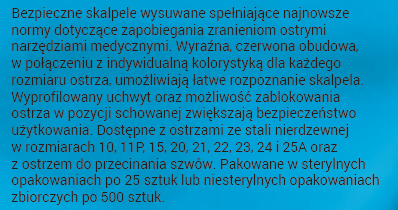 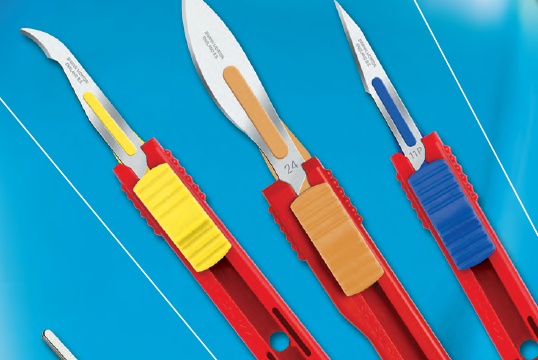 Odpowiedź Zamawiającego:  Zamawiający nie wyraża zgody.Pytanie 70  dot. Zadania nr 17Czy Zamawiający dopuści w zadaniu 17 pozycja 3 długość narzędzia 5mm/9,7mm? Pozostałe parametry bez zmian.Odpowiedź Zamawiającego:  Zamawiający wyraża zgodę.WSZYSTKIE WPROWADZONE ZMIANY STAJĄ SIĘ INTEGRALNĄ CZĘŚCIĄ SWZ I ZASTĘPUJĄ LUB UZUPEŁNIAJĄ ZAPISY SWZ W ODPOWIEDNIM ZAKRESIE.Z poważaniem Sekretarz Komisji Przetargowej  Małgorzata Brancewicz-Malec